г. Петропавловск 								                       20 марта 2018 г. О деятельности Петропавловской ТЭЦ-2 АО «СЕВКАЗЭНЕРГО» по предоставлению регулируемых услуг по итогам 2017 годаАО «СЕВКАЗЭНЕРГО» – это теплоэлектроцентраль, основным видом деятельности которой является комбинированное производство электрической и тепловой энергии.Приказом Департамента Агентства РК по регулированию естественных монополий по СКО от 27 января 2009 года №19-ОД, АО «СЕВКАЗЭНЕРГО» включено в местный раздел Государственного регистра субъектов естественных монополий по СКО по производству тепловой  энергии. С 1 января 2017 года приказом Департамента Комитета по регулированию естественных монополий и защите конкуренции Министерства национальной экономики Республики Казахстан по Северо-Казахстанской области от 24 ноября 2015 года № 152 – ОД «Об утверждении предельного уровня тарифа и тарифной сметы на услугу по производству тепловой энергии АО «СЕВКАЗЭНЕРГО» на долгосрочный период с 1 января 2016 года по 31 декабря 2020 года» введен тариф на регулируемую услугу в размере 1888,74 тенге/Гкал без учёта НДС.31 марта 2017 года АО «СЕВКАЗЭНЕРГО» обратилось в Департамент с заявкой на утверждение тарифа на производство тепловой энергии в качестве чрезвычайной регулирующей меры. Приказом Департамента Комитета по регулированию естественных монополий и защите конкуренции Министерства национальной экономики Республики Казахстан по Северо-Казахстанской области от 19 апреля 2017 года № 54 – ОД «Об утверждении тарифа и тарифной сметы в качестве чрезвычайной регулирующей меры на услугу по производству тепловой энергии АО «СЕВКАЗЭНЕРГО на период с 1 мая 2017 года по 31 декабря 2017 года» введен тариф в размере 1910,16 тенге/Гкал без учёта НДС.Основными потребителями тепловой энергии АО «СЕВКАЗЭНЕРГО» являются: ТОО «Петропавловские тепловые сети» и ТОО «Севказэнергосбыт». Проводимая работа с потребителями осуществляется в рамках действующего законодательства о естественных монополиях и регламентирована обязанностями субъекта естественной монополии предоставлять регулируемые услуги по тарифам, утвержденным уполномоченным органом, в том числе предоставлять равные условия потребителям, в порядке утвержденном уполномоченным органом.Основные технико-экономические показателиЗа 2017 год объем тепловой энергии, отпущенной с коллекторов составил 1 697,32 тыс. Гкал, что на 95,6 тыс.Гкал или 5,3% выше утвержденного тарифной сметой. Объём электрической энергии отпущенной с шин, составил 2 862,858 млн. кВтч. Качество отпускаемой тепловой энергии соответствует утвержденному температурному графику.В целях совершенствования производственных процессов в АО «СЕВКАЗЭНЕРГО» ведется реализация инвестиционной программы в рамках утвержденной тарифной сметы, которой предусмотрен ряд крупномасштабных мероприятий по модернизации оборудования, направленных на повышение генерации, снижение потерь при передаче тепло и электроэнергии, в том числе совершенствование экологических параметров деятельности предприятия. Объём инвестиций согласно утвержденной инвестиционной программе на 2017 год составил 767,9 млн. тенге. Фактическое исполнение по итогам года составило 559 млн. тенге, данные средства были направлены на реконструкция схемы выдачи тепловой мощности.Данные мероприятий осуществлялись только за счет амортизационных отчислений предусмотренных тарифной сметой, так как предприятием от реализации услуг по производству тепловой энергией получен убыток.Помимо капитальных вложений на предприятии ведется ремонтная кампания согласованная с уполномоченным органом в размере 1 428 млн. тенге. Фактические затраты на проведение ремонтной кампании составили 1443 млн. тенге (101,1%). Объем ремонтных работ в физических единицах выполнен в полном объеме и составляет 100%, основными мероприятиями из которых являются:текущие ремонты к/а № 1, 2, 3, 6, 7, 8, 9, 11;текущие ремонты т/а № 1, 3, 5, 6, 7;капитальный ремонт к/а № 4, 5, 10;капитальный ремонт т/а № 2, 6.Кроме средств, предусмотренных тарифной сметой по тепловой энергии, на реконструкцию и модернизацию основного оборудования направлены средства предусмотренные инвестиционной программой по электроэнергии.Затраты предусмотренные тарифной сметой на производство тепловой энергии в 2017 году составляют 3 215,8 млн.тг. Согласно отчету по исполнению тарифной сметы за 2017 год затраты на производство тепловой энергии составили 3 595 млн. тенге, что выше затрат, принятых в действующем тарифе на 379,2 млн. тенге.Исполнение утвержденной тарифной сметы по предварительным данным 2017 годаФонд заработной платы, предусмотренный утвержденной тарифной сметой, освоен в полном объеме. За 2017 год фактическая численность персонала АО «СЕВКАЗЭНЕРГО» по производству тепловой энергии составила 206 человек, при утвержденной уполномоченным органом норме – 292 человек. Фактическая среднемесячная заработная плата сложилась в размере 137 917 тенге, что на 82% или на 62088 тенге выше от предусмотренной в действующем тарифе суммы в размере 75 829 тенге. С этой целью, во избежание массового оттока квалифицированных специалистов по причине ее крайне низкого уровня, руководством предприятия дополнительно было направлено на оплату труда более 154 млн. тенге.План развития предприятия в 2018 году.В соответствии с внесением изменений в Закон РК «О естественных монополиях» от 9 июля 1998 года № 242-I, субъект естественной монополии работает по предельным тарифам. В связи с этим, РГУ «ДКРЕМ и ЗК МНЭ РК по СКО» 24 ноября 2015 года введен в действие приказ 152-ОД « Об утверждении предельного уровня тарифа и тарифной сметы на услугу по производству тепловой энергии АО «СЕВКАЗЭНЕРГО» на долгосрочный период с 1 января 2016 года по 31 декабря 2020 года».В 2018 году предприятие планирует направить на ремонты, модернизацию и реконструкцию основных средств около 3 768,9 млн.тенге, основными мероприятиями которых являются:реконструкция схемы выдачи тепловой мощности Петропавловской ТЭЦ-2;энергосберегающие мероприятия;наращивание ограждающих дамб секции №3 золоотвала №2;приобретение автоматического трансформатора 7АТреконструкция кабельных туннелей, каналов диспетчерской связи;модернизация топливоподачи, ОРУ 110кВ, 4 секции трансфертного паропровода, ТА ст.№6;капитальные ремонты к/а № 8, 11, деаэраторные баки, бойлерные установки;текущие ремонты основного и вспомогательного оборудования.Выполнение мероприятий  запланированных на 2018 год по ремонтам, реконструкции и модернизации основных средств, будет способствовать увеличению объема производства электрической и тепловой энергии, снижению рисков аварийности и исключения простоев, позволит увеличить надежность оборудования, сократить количество вредных выбросов в окружающую среду, повысит технический уровень производства.Планово-экономический отдел Петропавловской ТЭЦ-2 АО «СЕВКАЗЭНЕРГО»,тел: 8 (7152) 52-02-68«СЕВКАЗЭНЕРГО»Акционерлік қоғамы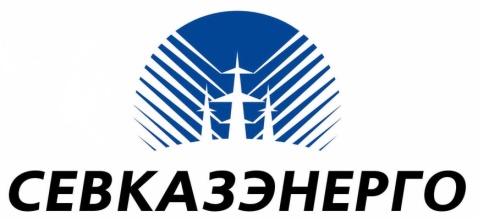 Акционерное общество«СЕВКАЗЭНЕРГО»№ п/пНаименование показателейЕдиница измеренияОтчет за 2017 год1Выработка электроэнергиимлн.кВтч3 226,172Отпуск теплоэнергии с коллекторовтыс.Гкал.1 697,323Собственные нуждымлн.кВтч363,314Среднесписочная численность персоналачел.8345Доход от основной деятельностимлн.тенге25 710,286Затраты (себестоимость, расходы периода)млн.тенге21 054,677Фин.результат от основной деятельности (по предварительным данным)млн.тенге4 655,618Фин.результат от реализации тепловой энергиимлн.тенге-713,63№ п/пНаименование показателейЕд. измеренияПредусмотрено 
в утвержденной тарифной смете на 2017гФактически сложившиеся показатели тарифной сметы 2017гОтклонение, %Причины отклонения1234567IЗатраты на производство товаров и предоставление услуг (работ) -всего тыс. тнг3 081 395,93 362 721,49,11Материальные затраты, всего, в т.ч.тыс. тнг2 024 374,72 099 147,53,7в том числе 1.1Сырье и материалытыс. тнг27 260,044 914,964,8Основной причиной переосвоения является рост цены на закупаемые товары1.2ГСМтыс. тнг9 704,014 351,647,9За счёт увеличения цены и потребности в ГСМ от запланированных в тарифной смете1.3Топливотыс. тнг1 986 400,02 022 433,81,8Основными причинами увеличения затрат в 2017 году по статье затрат «топливо» на 1,8% являются:1) Рост затрат по ж/д услугам на 111,8%, вследствии выставления счетов за занятие инфраструктуры подвижным составом (из-за занятости фронта выгрузки), данные затраты не запланированы в тарифной смете. Также в связи с увеличением среднесуточного числа поданных и убранных вагонов произошел рост ставки сборов за подачу и уборку вагонов согласно таблице №8 тарифного руководства №3 (АО "СЕВКАЗЭНЕРГО" переведено из 9 в 10 группу), в тарифной смете утверждался расчет согласно 9 группе таблицы №8.В соответствии с приказом РГУ "ДКРЕМиЗК МНЭ РК по СКО" 37-ОД от 10.03.2017 года для АО "РЖД" с 25.03.2017 года утвержден тариф "на услугу по предоставлению подъездного пути для проезда подвижного состава при условии отсутствия конкурентного подъездного пути" в размере 65,59 тенге за 1 вагоно/км, что увеличило плату за данную услугу в среднем в 3 раза.2) Рост затрат по мазуту на 30,3% связан с увеличением стоимости 1 тонны. В тарифной смете цена 1 тонны мазута утверждена на уровне 38 637,24 тенге/тн, фактически среднегодовая цена мазута в 2017 году составляет 53 123,07 тенге/тн.в том числе Основными причинами увеличения затрат в 2017 году по статье затрат «топливо» на 1,8% являются:1) Рост затрат по ж/д услугам на 111,8%, вследствии выставления счетов за занятие инфраструктуры подвижным составом (из-за занятости фронта выгрузки), данные затраты не запланированы в тарифной смете. Также в связи с увеличением среднесуточного числа поданных и убранных вагонов произошел рост ставки сборов за подачу и уборку вагонов согласно таблице №8 тарифного руководства №3 (АО "СЕВКАЗЭНЕРГО" переведено из 9 в 10 группу), в тарифной смете утверждался расчет согласно 9 группе таблицы №8.В соответствии с приказом РГУ "ДКРЕМиЗК МНЭ РК по СКО" 37-ОД от 10.03.2017 года для АО "РЖД" с 25.03.2017 года утвержден тариф "на услугу по предоставлению подъездного пути для проезда подвижного состава при условии отсутствия конкурентного подъездного пути" в размере 65,59 тенге за 1 вагоно/км, что увеличило плату за данную услугу в среднем в 3 раза.2) Рост затрат по мазуту на 30,3% связан с увеличением стоимости 1 тонны. В тарифной смете цена 1 тонны мазута утверждена на уровне 38 637,24 тенге/тн, фактически среднегодовая цена мазута в 2017 году составляет 53 123,07 тенге/тн.1.3.1   Прейскурантная стоимость углятыс. тнг1 087 544,01 088 863,70,1Основными причинами увеличения затрат в 2017 году по статье затрат «топливо» на 1,8% являются:1) Рост затрат по ж/д услугам на 111,8%, вследствии выставления счетов за занятие инфраструктуры подвижным составом (из-за занятости фронта выгрузки), данные затраты не запланированы в тарифной смете. Также в связи с увеличением среднесуточного числа поданных и убранных вагонов произошел рост ставки сборов за подачу и уборку вагонов согласно таблице №8 тарифного руководства №3 (АО "СЕВКАЗЭНЕРГО" переведено из 9 в 10 группу), в тарифной смете утверждался расчет согласно 9 группе таблицы №8.В соответствии с приказом РГУ "ДКРЕМиЗК МНЭ РК по СКО" 37-ОД от 10.03.2017 года для АО "РЖД" с 25.03.2017 года утвержден тариф "на услугу по предоставлению подъездного пути для проезда подвижного состава при условии отсутствия конкурентного подъездного пути" в размере 65,59 тенге за 1 вагоно/км, что увеличило плату за данную услугу в среднем в 3 раза.2) Рост затрат по мазуту на 30,3% связан с увеличением стоимости 1 тонны. В тарифной смете цена 1 тонны мазута утверждена на уровне 38 637,24 тенге/тн, фактически среднегодовая цена мазута в 2017 году составляет 53 123,07 тенге/тн.1.3.2   Уголь, тоннтонн618 983,0596 027,6-3,7Основными причинами увеличения затрат в 2017 году по статье затрат «топливо» на 1,8% являются:1) Рост затрат по ж/д услугам на 111,8%, вследствии выставления счетов за занятие инфраструктуры подвижным составом (из-за занятости фронта выгрузки), данные затраты не запланированы в тарифной смете. Также в связи с увеличением среднесуточного числа поданных и убранных вагонов произошел рост ставки сборов за подачу и уборку вагонов согласно таблице №8 тарифного руководства №3 (АО "СЕВКАЗЭНЕРГО" переведено из 9 в 10 группу), в тарифной смете утверждался расчет согласно 9 группе таблицы №8.В соответствии с приказом РГУ "ДКРЕМиЗК МНЭ РК по СКО" 37-ОД от 10.03.2017 года для АО "РЖД" с 25.03.2017 года утвержден тариф "на услугу по предоставлению подъездного пути для проезда подвижного состава при условии отсутствия конкурентного подъездного пути" в размере 65,59 тенге за 1 вагоно/км, что увеличило плату за данную услугу в среднем в 3 раза.2) Рост затрат по мазуту на 30,3% связан с увеличением стоимости 1 тонны. В тарифной смете цена 1 тонны мазута утверждена на уровне 38 637,24 тенге/тн, фактически среднегодовая цена мазута в 2017 году составляет 53 123,07 тенге/тн.1.3.3   Стоимость транспортировки угля тыс. тнг876 137,3903 959,33,2Основными причинами увеличения затрат в 2017 году по статье затрат «топливо» на 1,8% являются:1) Рост затрат по ж/д услугам на 111,8%, вследствии выставления счетов за занятие инфраструктуры подвижным составом (из-за занятости фронта выгрузки), данные затраты не запланированы в тарифной смете. Также в связи с увеличением среднесуточного числа поданных и убранных вагонов произошел рост ставки сборов за подачу и уборку вагонов согласно таблице №8 тарифного руководства №3 (АО "СЕВКАЗЭНЕРГО" переведено из 9 в 10 группу), в тарифной смете утверждался расчет согласно 9 группе таблицы №8.В соответствии с приказом РГУ "ДКРЕМиЗК МНЭ РК по СКО" 37-ОД от 10.03.2017 года для АО "РЖД" с 25.03.2017 года утвержден тариф "на услугу по предоставлению подъездного пути для проезда подвижного состава при условии отсутствия конкурентного подъездного пути" в размере 65,59 тенге за 1 вагоно/км, что увеличило плату за данную услугу в среднем в 3 раза.2) Рост затрат по мазуту на 30,3% связан с увеличением стоимости 1 тонны. В тарифной смете цена 1 тонны мазута утверждена на уровне 38 637,24 тенге/тн, фактически среднегодовая цена мазута в 2017 году составляет 53 123,07 тенге/тн.в том числе Основными причинами увеличения затрат в 2017 году по статье затрат «топливо» на 1,8% являются:1) Рост затрат по ж/д услугам на 111,8%, вследствии выставления счетов за занятие инфраструктуры подвижным составом (из-за занятости фронта выгрузки), данные затраты не запланированы в тарифной смете. Также в связи с увеличением среднесуточного числа поданных и убранных вагонов произошел рост ставки сборов за подачу и уборку вагонов согласно таблице №8 тарифного руководства №3 (АО "СЕВКАЗЭНЕРГО" переведено из 9 в 10 группу), в тарифной смете утверждался расчет согласно 9 группе таблицы №8.В соответствии с приказом РГУ "ДКРЕМиЗК МНЭ РК по СКО" 37-ОД от 10.03.2017 года для АО "РЖД" с 25.03.2017 года утвержден тариф "на услугу по предоставлению подъездного пути для проезда подвижного состава при условии отсутствия конкурентного подъездного пути" в размере 65,59 тенге за 1 вагоно/км, что увеличило плату за данную услугу в среднем в 3 раза.2) Рост затрат по мазуту на 30,3% связан с увеличением стоимости 1 тонны. В тарифной смете цена 1 тонны мазута утверждена на уровне 38 637,24 тенге/тн, фактически среднегодовая цена мазута в 2017 году составляет 53 123,07 тенге/тн.1.3.4 АО " Каз Темир Жолы"тыс. тнг733 453,0758 172,83,4Основными причинами увеличения затрат в 2017 году по статье затрат «топливо» на 1,8% являются:1) Рост затрат по ж/д услугам на 111,8%, вследствии выставления счетов за занятие инфраструктуры подвижным составом (из-за занятости фронта выгрузки), данные затраты не запланированы в тарифной смете. Также в связи с увеличением среднесуточного числа поданных и убранных вагонов произошел рост ставки сборов за подачу и уборку вагонов согласно таблице №8 тарифного руководства №3 (АО "СЕВКАЗЭНЕРГО" переведено из 9 в 10 группу), в тарифной смете утверждался расчет согласно 9 группе таблицы №8.В соответствии с приказом РГУ "ДКРЕМиЗК МНЭ РК по СКО" 37-ОД от 10.03.2017 года для АО "РЖД" с 25.03.2017 года утвержден тариф "на услугу по предоставлению подъездного пути для проезда подвижного состава при условии отсутствия конкурентного подъездного пути" в размере 65,59 тенге за 1 вагоно/км, что увеличило плату за данную услугу в среднем в 3 раза.2) Рост затрат по мазуту на 30,3% связан с увеличением стоимости 1 тонны. В тарифной смете цена 1 тонны мазута утверждена на уровне 38 637,24 тенге/тн, фактически среднегодовая цена мазута в 2017 году составляет 53 123,07 тенге/тн.1.3.5          ЮУЖДтыс. тнг134 944,6129 396,6-4,1Основными причинами увеличения затрат в 2017 году по статье затрат «топливо» на 1,8% являются:1) Рост затрат по ж/д услугам на 111,8%, вследствии выставления счетов за занятие инфраструктуры подвижным составом (из-за занятости фронта выгрузки), данные затраты не запланированы в тарифной смете. Также в связи с увеличением среднесуточного числа поданных и убранных вагонов произошел рост ставки сборов за подачу и уборку вагонов согласно таблице №8 тарифного руководства №3 (АО "СЕВКАЗЭНЕРГО" переведено из 9 в 10 группу), в тарифной смете утверждался расчет согласно 9 группе таблицы №8.В соответствии с приказом РГУ "ДКРЕМиЗК МНЭ РК по СКО" 37-ОД от 10.03.2017 года для АО "РЖД" с 25.03.2017 года утвержден тариф "на услугу по предоставлению подъездного пути для проезда подвижного состава при условии отсутствия конкурентного подъездного пути" в размере 65,59 тенге за 1 вагоно/км, что увеличило плату за данную услугу в среднем в 3 раза.2) Рост затрат по мазуту на 30,3% связан с увеличением стоимости 1 тонны. В тарифной смете цена 1 тонны мазута утверждена на уровне 38 637,24 тенге/тн, фактически среднегодовая цена мазута в 2017 году составляет 53 123,07 тенге/тн.1.3.6Ж/д услугитыс. тнг7 739,716 389,9111,8Основными причинами увеличения затрат в 2017 году по статье затрат «топливо» на 1,8% являются:1) Рост затрат по ж/д услугам на 111,8%, вследствии выставления счетов за занятие инфраструктуры подвижным составом (из-за занятости фронта выгрузки), данные затраты не запланированы в тарифной смете. Также в связи с увеличением среднесуточного числа поданных и убранных вагонов произошел рост ставки сборов за подачу и уборку вагонов согласно таблице №8 тарифного руководства №3 (АО "СЕВКАЗЭНЕРГО" переведено из 9 в 10 группу), в тарифной смете утверждался расчет согласно 9 группе таблицы №8.В соответствии с приказом РГУ "ДКРЕМиЗК МНЭ РК по СКО" 37-ОД от 10.03.2017 года для АО "РЖД" с 25.03.2017 года утвержден тариф "на услугу по предоставлению подъездного пути для проезда подвижного состава при условии отсутствия конкурентного подъездного пути" в размере 65,59 тенге за 1 вагоно/км, что увеличило плату за данную услугу в среднем в 3 раза.2) Рост затрат по мазуту на 30,3% связан с увеличением стоимости 1 тонны. В тарифной смете цена 1 тонны мазута утверждена на уровне 38 637,24 тенге/тн, фактически среднегодовая цена мазута в 2017 году составляет 53 123,07 тенге/тн.1.3.7     Мазуттыс. тнг22 718,729 610,830,3Основными причинами увеличения затрат в 2017 году по статье затрат «топливо» на 1,8% являются:1) Рост затрат по ж/д услугам на 111,8%, вследствии выставления счетов за занятие инфраструктуры подвижным составом (из-за занятости фронта выгрузки), данные затраты не запланированы в тарифной смете. Также в связи с увеличением среднесуточного числа поданных и убранных вагонов произошел рост ставки сборов за подачу и уборку вагонов согласно таблице №8 тарифного руководства №3 (АО "СЕВКАЗЭНЕРГО" переведено из 9 в 10 группу), в тарифной смете утверждался расчет согласно 9 группе таблицы №8.В соответствии с приказом РГУ "ДКРЕМиЗК МНЭ РК по СКО" 37-ОД от 10.03.2017 года для АО "РЖД" с 25.03.2017 года утвержден тариф "на услугу по предоставлению подъездного пути для проезда подвижного состава при условии отсутствия конкурентного подъездного пути" в размере 65,59 тенге за 1 вагоно/км, что увеличило плату за данную услугу в среднем в 3 раза.2) Рост затрат по мазуту на 30,3% связан с увеличением стоимости 1 тонны. В тарифной смете цена 1 тонны мазута утверждена на уровне 38 637,24 тенге/тн, фактически среднегодовая цена мазута в 2017 году составляет 53 123,07 тенге/тн.1.3.8     Мазуттонн588,0557,4-5,2Основными причинами увеличения затрат в 2017 году по статье затрат «топливо» на 1,8% являются:1) Рост затрат по ж/д услугам на 111,8%, вследствии выставления счетов за занятие инфраструктуры подвижным составом (из-за занятости фронта выгрузки), данные затраты не запланированы в тарифной смете. Также в связи с увеличением среднесуточного числа поданных и убранных вагонов произошел рост ставки сборов за подачу и уборку вагонов согласно таблице №8 тарифного руководства №3 (АО "СЕВКАЗЭНЕРГО" переведено из 9 в 10 группу), в тарифной смете утверждался расчет согласно 9 группе таблицы №8.В соответствии с приказом РГУ "ДКРЕМиЗК МНЭ РК по СКО" 37-ОД от 10.03.2017 года для АО "РЖД" с 25.03.2017 года утвержден тариф "на услугу по предоставлению подъездного пути для проезда подвижного состава при условии отсутствия конкурентного подъездного пути" в размере 65,59 тенге за 1 вагоно/км, что увеличило плату за данную услугу в среднем в 3 раза.2) Рост затрат по мазуту на 30,3% связан с увеличением стоимости 1 тонны. В тарифной смете цена 1 тонны мазута утверждена на уровне 38 637,24 тенге/тн, фактически среднегодовая цена мазута в 2017 году составляет 53 123,07 тенге/тн.1.4 Энергиятыс. тнг1 010,717 447,21 626,2- переосвоение по энергии связано с увеличением стоимости оказываемых услуг. В тарифе на 2017 год затраты на энергию утверждены на уровне 2016 года.2 Расходы на оплату трудатыс. тнг139 275,5238 282,571,1Связано с превышением фактической среднемесячной заработной платы над предусмотренной в действующем тарифе в целях сдерживания массового оттока квалифицированного персоналав том числе Связано с превышением фактической среднемесячной заработной платы над предусмотренной в действующем тарифе в целях сдерживания массового оттока квалифицированного персонала2.1 Заработная плата производственного персоналатыс. тнг126 729,4216 835,671,1Связано с превышением фактической среднемесячной заработной платы над предусмотренной в действующем тарифе в целях сдерживания массового оттока квалифицированного персонала2.2Социальный налогтыс. тнг12 546,221 446,970,9Связано с превышением фактической среднемесячной заработной платы над предусмотренной в действующем тарифе в целях сдерживания массового оттока квалифицированного персонала3 Амортизация тыс. тнг543 642,0543 642,04.Ремонт, всего в т.ч.тыс. тнг232 197,0272 771,217,5За счёт смещения графика ремонтных работ по причине несвоевременной поставки ТМЦ в предыдущих кварталах, что повлияло на распределение затрат на тепловую энергию4.1капитальный ремонт, не ведущий к увеличению стоимости основных фондовтыс. тнг83 971,078 719,3-6,3За счёт смещения графика ремонтных работ по причине несвоевременной поставки ТМЦ в предыдущих кварталах, что повлияло на распределение затрат на тепловую энергию4.2      текущий ремонт  тыс. тнг148 226,0194 051,930,9За счёт смещения графика ремонтных работ по причине несвоевременной поставки ТМЦ в предыдущих кварталах, что повлияло на распределение затрат на тепловую энергию5Прочие затраты производственного характера тыс. тнг141 906,7208 878,247,2в том числе 5.1подготовка кадровтыс. тнг597,6936,756,7Увеличение затрат связано с увеличением количества человек, проходящих подготовку и стоимости услуг относительно утверждённых данных5.2поверка приборовтыс. тнг1338,61715,428,1Увеличение затрат связано с ростом стоимости услуг, относительно утверждённых в тарифе данных5.3услуги РГП "Казводхоз"тыс. тнг579,0556,2-3,9отклонения связаны с изменениями объема и стоимости оказываемых услуг от запланированных в тарифной смете5.4услуги автотранспортных предприятийтыс. тнг43155,645303,55,0отклонения связаны с изменениями объема и стоимости оказываемых услуг от запланированных в тарифной смете5.5демеркуризация ртутьсодержащих ламптыс. тнг20,419,6-3,9отклонения связаны с изменениями объема и стоимости оказываемых услуг от запланированных в тарифной смете5.6Услуги дезостанциитыс. тнг183,1185,21,1отклонения связаны с изменениями объема и стоимости оказываемых услуг от запланированных в тарифной смете5.7Услуги по вывозу мусоратыс. тнг1250,61215,9-2,8отклонения связаны с изменениями объема и стоимости оказываемых услуг от запланированных в тарифной смете5.8Услуги пожарной охранытыс. тнг3199,93335,54,2отклонения связаны с изменениями объема и стоимости оказываемых услуг от запланированных в тарифной смете5.9Услуги пассажирского транспортатыс. тнг4520,84934,79,2отклонения связаны с изменениями объема и стоимости оказываемых услуг от запланированных в тарифной смете5.10Услуги охранытыс. тнг10662,511868,811,3отклонения связаны с изменениями объема и стоимости оказываемых услуг от запланированных в тарифной смете5.11Услуги связитыс. тнг99,4105,05,6отклонения связаны с изменениями объема и стоимости оказываемых услуг от запланированных в тарифной смете5.12Аренда землитыс. тнг8550,49546,411,6Рост затрат связан с увеличением арендуемой площади земельных участков5.13Налоги ( плата за выбросы)тыс. тнг52860,0106779,9102,0За счёт  повышения ставок на эмиссии в окружающую среду5.14Охрана трудатыс. тнг5527,09175,666,0Переосвоение связано с ростом цен на спец. одежду, спец. обувь, защитные средства и спец. жиры5.15Вода и канализациятыс. тнг6841,08977,931,2Увеличение затрат связано с ростом тарифов. В утверждённом тарифе 356,28 тенге/м.куб. по факту 402,85 тенге/м.куб (утверждён с 01.01.2017г)5.16Плата в бюджет за водутыс. тнг1487,02525,669,8Увеличение связано с получением дополнительного разрешения на специальное водопользование оз. Белое5.17Плата за РЧСтыс. тнг10,430,0188,5Увеличение связано с ростом МРП относительно утверждённого, так же с увеличением коэффициента распределения затрат на тепловую энергию 5.18Комплектующие к орг. техникетыс. тнг546,6982,679,8За счет увеличения стоимости закупаемых товаров5.19Канцелярские  расходытыс. тнг476,8683,743,4За счет увеличения стоимости закупаемых товаровIIРасходы периода- всего тыс. тнг134449,2232310,272,86 Общие и административные расходы      тыс. тнг134449,2232310,272,8в том числе 6.1   Оплата труда:тыс. тнг42976,0107742,3150,7Связано с превышением фактической среднемесячной заработной платы над предусмотренной в действующем тарифе в целях сдерживания массового оттока квалифицированного персоналав том числе Связано с превышением фактической среднемесячной заработной платы над предусмотренной в действующем тарифе в целях сдерживания массового оттока квалифицированного персонала6.1.1Административный персоналтыс. тнг38830,098078,7152,6Связано с превышением фактической среднемесячной заработной платы над предусмотренной в действующем тарифе в целях сдерживания массового оттока квалифицированного персонала6.1.2Рабочие управлениятыс. тнг3082,06926,4124,7Связано с превышением фактической среднемесячной заработной платы над предусмотренной в действующем тарифе в целях сдерживания массового оттока квалифицированного персонала6.1.3Здравпункттыс. тнг1064,02737,2157,3Связано с превышением фактической среднемесячной заработной платы над предусмотренной в действующем тарифе в целях сдерживания массового оттока квалифицированного персонала6.2   Социальный налог, соц. страхтыс. тнг4254,010751,6152,7Связано с превышением фактической среднемесячной заработной платы над предусмотренной в действующем тарифе в целях сдерживания массового оттока квалифицированного персоналав том числе Связано с превышением фактической среднемесячной заработной платы над предусмотренной в действующем тарифе в целях сдерживания массового оттока квалифицированного персонала6.2.1Административный персоналтыс. тнг3844,09788,3154,6Связано с превышением фактической среднемесячной заработной платы над предусмотренной в действующем тарифе в целях сдерживания массового оттока квалифицированного персонала6.2.2Рабочие управлениятыс. тнг305,0693,7127,4Связано с превышением фактической среднемесячной заработной платы над предусмотренной в действующем тарифе в целях сдерживания массового оттока квалифицированного персонала6.2.3Здравпункттыс. тнг105,0269,6156,8Связано с превышением фактической среднемесячной заработной платы над предусмотренной в действующем тарифе в целях сдерживания массового оттока квалифицированного персонала6.3Налоговые платежитыс. тнг52284,158853,412,6Основной причиной переосвоения является рост расходов по налогу на имущество, в связи с вводом основных средствв том числе Основной причиной переосвоения является рост расходов по налогу на имущество, в связи с вводом основных средств6.3.1   Налог на имуществотыс. тнг49942,056441,613,0Основной причиной переосвоения является рост расходов по налогу на имущество, в связи с вводом основных средств6.3.2   Налог на транспорттыс. тнг41,439,6-4,8Основной причиной переосвоения является рост расходов по налогу на имущество, в связи с вводом основных средств6.3.3   Аренда землитыс. тнг2032,52098,33,2Основной причиной переосвоения является рост расходов по налогу на имущество, в связи с вводом основных средств6.3.4   Прочие налогитыс. тнг268,2273,92,1Основной причиной переосвоения является рост расходов по налогу на имущество, в связи с вводом основных средств6.4Прочие расходытыс. тнг40169,45861945,96.4.1Командировочныетыс. тнг1492,06468,0333,5Увеличение расходов связано с ростом количества командировок, также на рост затрат повлияло увеличение цен на ж/д и авиа билеты и услуги по проживанию6.4.2Расходы на периодическую печатьтыс. тнг239,5295,423,3Увеличение затрат связано с ростом стоимости услуг, относительно утверждённых в тарифе данных6.4.3Коммунальные услугитыс. тнг3272,63800,116,1Увеличение затрат связано в основном с ростом тарифов на воду и канализацию. В утверждённом тарифе 356,28 тенге/м.куб. по факту 402,85 тенге/м.куб (утверждён с 01.01.2017г)6.4.4Услуги связитыс. тнг1257,21510,820,2Увеличение затрат связано с ростом стоимости услуг, относительно утверждённых в тарифе данных6.4.5Услуги банкатыс. тнг2555,63225,626,2Увеличение затрат связано с ростом стоимости услуг, относительно утверждённых в тарифе данных6.4.6 Амортизациятыс. тнг15330,015330,00,06.4.7Услуги аудитатыс. тнг1325,64428,1234,0Увеличение затрат связано с ростом стоимости услуг, относительно утверждённых в тарифе данных6.4.8Услуги автотранспортных предприятийтыс. тнг2851,52922,72,56.4.9Услуги пожарной охранытыс. тнг712,71005,441,1Увеличение затрат связано с ростом стоимости услуг, относительно утверждённых в тарифе данных6.4.10Услуги охранытыс. тнг1319,41449,39,8Увеличение затрат связано с ростом стоимости услуг, относительно утверждённых в тарифе данных6.4.11Услуги пассажирского транспортатыс. тнг1615,01717,46,3Увеличение затрат связано с ростом стоимости услуг, относительно утверждённых в тарифе данных6.4.12Услуги  дезостанциитыс. тнг0,00,06.4.13Услуги по вывозу мусоратыс. тнг179,4171,7-4,3За счёт уменьшения объёма предоставляемой услуги6.4.14Комплектующие к орг. техникетыс. тнг0,00,06.4.15Канцелярские  расходытыс. тнг1242,41488,219,8За счет увеличения стоимости закупаемых товаров6.4.16Содержание зданий, сооруженийтыс. тнг884,04741,0436,3Связано с незапланированным ремонтом в служебных помещениях,  увеличением расхода материалов, ростом цен6.4.17 Подготовка кадровтыс. тнг1052,01989,989,2Увеличение затрат связано с увеличением количества человек, проходящих подготовку и стоимости услуг относительно утверждённых данных6.4.18Расходы по охране трудатыс. тнг1327,01678,326,5Переосвоение связано с ростом цен на спец. одежду, спец. обувь, защитные средства и спец. жиры6.4.19Износ по нематериальным активам тыс. тнг71,071,00,06.4.20Услуги по страхованию ГПОтыс. тнг1807,03775,7108,9Увеличение затрат связано с ростом стоимости услуг, относительно утверждённых в тарифе данных6.4.21Услуги СМИ на размещение объявлений производственного характератыс. тнг424,0713,168,2Увеличение затрат связано с ростом стоимости услуг, относительно утверждённых в тарифе данных6.4.22Услуги библиотекитыс. тнг0,00,06.4.23Энергоаудит энергосбережения и повышение энергоэффективноститыс. тнг0,00,06.4.24Информационное обеспечение (АО "НаЦЭкС")тыс. тнг0,00,06.4.25Услуги почтытыс. тнг427,3566,932,7Увеличение затрат связано с ростом стоимости услуг, относительно утверждённых в тарифе данных6.4.26Услуги нотариальныетыс. тнг22,842,285,1За счёт увеличения объёма оказываемых услуг6.4.27Услуги по ведению реестратыс. тнг46,0180,4292,2За счёт увеличения объёма оказываемых услуг6.4.28Услуги стандартизации и метрологиитыс. тнг0,00,06.4.29 Содержание здравпункта ( за минусом затр по з/пл, с/нал, обяз стр, коммунальных усл, амортизации)тыс. тнг105,0437,4316,6Переосвоение связано с ростом стоимости услуг по обслуживанию мед. оборудования, утилизации мед. отходов, а также увеличением цен на материалы для содержания здравпункта, относительно утверждённых в тарифе данных6.4.30Проведение верификации отчетов инвентаризации парниковых газов с оформлением сопутствующих документов тыс. тнг610,4610,40,0III Всего затрат на предоставление услуг тыс. тнг3 215 845,13 595 031,611,8IVДУП без КПНтыс. тнг208 877,0-371 383-277,8VРегулируемая база задействованных активов (РБА)тыс. тнг10 240 362,016 057 164,956,8VIВсего доходовтыс. тнг3 424 722,13 223 648,6-5,9VIIОбъем оказываемых  услугтыс. Гкал1792,8981697,324-5,3IXТариф ( цена, ставка сбора) без НДСтенге/Гкал1 910,161888,74/1910,16В соответствии с приказом РГУ "ДКРЕМ и ЗК Министерства национальной экономики РК по СКО № 152-ОД от 24 ноября 2015 года "Об утверждении предельного уровня тарифа и тарифной сметы на услугу по производству тепловой энергии АО "СЕВКАЗЭНЕРГО" на долгосрочный период с 01 января 2016 года по 31 декабря 2020 года", был утверждён тариф на 1 января 2017 года в размере 1888,74  тенге/Гкал без НДС. В соответствии с приказом РГУ "ДКРЕМ и ЗК Министерства национальной экономики РК по СКО № 54-ОД от 19 апреля 2017 года  " Об утверждении тарифной сметы в качестве чрезвычайной регулирующей меры на услугу по производству тепловой энергии АО "СЕВКАЗЭНЕРГО" на период с 01 мая 2017 года по 31 декабря 2017 года", был утверждён тариф с 01 мая  2017 года в размере 1910,16 тенге/Гкал без НДС